								Enseignantes : Guylaine Beaupré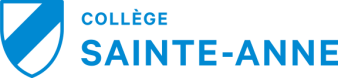 												            Cynthia WilsonNOM : ____________________________________				Foyer : ________Date : ______________CHIMIE 534Évaluation formative-synthèse SÉRIE 1Une seringue de 400 mL contenant un gaz inconnu à 250C et 101,3 kPa a une masse de 42,977g.  Calcule la masse molaire moléculaire du gaz sachant que la masse de la seringue vide est de 42,266g.Vous désirez prendre un bain très chaud.  Votre corps peut supporter une température maximale de 65,00C.  Votre bain contient 500L d’eau à 85,00C.  Combien d’eau à 10,00C devez-vous ajouter?  Négligez les pertes de chaleur.La chaleur molaire de dissolution du NH4Cl est de +16kJ/mol.  Quelle sera la variation de température de 50 mL d’eau dans lequel on dissout 2,0 g de NH4Cl ?Examine les graphiques.  Sur quels facteurs influençant la vitesse a-t-on agi et quel effet cela  a-t-il sur la vitesse de réaction des particules ?Quelle est l’expression mathématique de la constante d’équilibre de la réaction hypothétique suivante ?A(s)   +   2 B(aq)    ↔   C(l)   +   D (aq)    +   F (aq)Sur la feuille de réponses, dessine les graphiques qui représentent correctement chacune des relations des gaz.Vous trouvez sur internet les formules moléculaires de différents produits dont on peut percevoir les odeurs.L’odeur d’agrumes :	C10H16L’odeur d’ail :		C6H10OS2L’odeur de cannelle :	C9H8OL’odeur de menthol :	C10H19OHSi l’on suppose que les flacons respectifs de ces différentes essences sont ouverts en même temps et placés à la même distance de votre nez, dans quel ordre allez-vous en percevoir les odeurs?Soit le mécanisme réactionnel suivant : Répondre aux questions sur la feuille de réponses.SÉRIE 2Module des gazStoechiométrie d’une solution et d’un gaz Dans cette analyse stoechiométrique, tu feras des calculs pour une solution et un gaz. Il s’agit d’étudier une réaction entre du bicarbonate de sodium (NaHCO3) et de l’acide chlorhydrique (HCl) qui produit du chlorure de sodium (NaCl), du dioxyde de carbone  (CO2)  et  de l’eau (H2O).Prévoir le résultat attendu. Quel est le volume de dioxyde de carbone gazeux à 100kPa et à 35oC produit par la réaction complète entre 50 mL d’une solution de bicarbonate de sodium à 0,200 mol/L et de l’acide chlorhydrique en excès.Module de l’énergieChaleur de dissolution et de neutralisationAu laboratoire, on te demande de comparer le ∆H de neutralisation d’une solution de HCl que tu as effectué à partir du NaOH (solide) et d’une solution de NaOH.  Explique pourquoi  les deux réactions de neutralisation n’ont pas le même ∆H.  Accompagne ton explication des calculs obtenus à partir des résultats expérimentaux.NaOH(s)  +  HCl(aq)   →   NaCl(aq)  +  H2O(l)		∆H= -92,2 kJNaOH(aq)  +  HCl(aq)   →   NaCl(aq)  +  H2O(l)		∆H= -50,2 kJDissolution du  NaOH (s) dans l’eau		 Neutralisation à partir du NaOH(aq)Masse de NaOH = 2,00g 			Volume de NaOH(aq)  (1 M) = 50 mLSolution de HCl (0,5M)= 100,00 mL 		Volume de HCl(aq) (1 M) = 50 mLTempérature initiale de l’eau= 23,00oC 		Température initiale de l’eau= 23,00oCTempérature finale de l’eau=  28,03oC 		Température finale de l’eau=  29,00oCa)Explique pourquoi les ∆H sont différents.b) Fait la preuve mathématique à partir des résultats expérimentaux (ceau= 4,18J/g oC  et MMMNaOH= 40g) La solidification de la cireQuelle est l’enthalpie molaire (∆H) de solidification de la paraffine  liquide (C25H52) obtenu expérimentalement dans un calorimètre en polystyrène?  Vous avez noté la température finale de l’eau  lorsque la paraffine commence à se solidifier (3 essais).Volume de l’eau dans le calorimètre= 150 mLMasse de la paraffine par essai= 25gTableau 1 : Températures finales et initiales de l‘eau dans le calorimètre lors de la solidification de la paraffine.Module de l’équilibreLa constante d’aciditéJosée te remet 400 mL d’un acide inconnu (HA) de concentration 0.50M.  Tu verses 100 mL de cet acide dans un bécher et tu mesures un pH de 5,2.  Calcule la constante d’acidité de cet acide (HA).  								Enseignantes : Guylaine Beaupré												             Cynthia WilsonNOM : ____________________________________					Foyer : ________Date : ________________CHIMIE 534Évaluation formative -synthèse Partie 1										           (          /25) (6 points)
4-  (3 points)							Ek					      Ek				________________________________________________________________________	________________________________________________________________________	________________________________________________________________________	________________________________________________________________________	________________________________________________________________________	________________________________________________________________________	________________________________________________________________________5-(2 points)	K=   ____________________6-(8 points)Variation du volume d’un gaz 				c) Variation du volume d’un gaz en fonction de la température (0C)                                                  en fonction de la pressionVariation du volume d’un gaz 				d) Variation de la pressionen fonction du nombre de moles	en fonction du nombre de moles7-(2 points)8-(4 points)         H (kJ)										  temps	Partie 2										(            /20)Module des gazStoechiométrie d’une solution et d’un gaz  (4 points)	Le volume de dioxyde de carbone =___________________Module de l’énergieChaleur de dissolution et de neutralisation  (8 points)a)b)	La solidification de la cire  ((4 points)L’enthalpie molaire de solidification de la paraffine = ______________Module de l’équilibreLa constante d’acidité  (4 points)	La constante d’acidité de HA = ___________________Essai123Température finale (oC)27,127,727,5Température initiale (oC)20,421,220,91-2-3-Combien d’étapes a la réaction globale?∆H=?   (réaction.inverse)Energie d’activation C+ D → E + FRéaction.globale endo ou exo ?